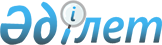 О Консультативном комитете по транспорту и инфраструктуреРешение Коллегии Евразийской экономической комиссии от 7 июня 2012 года № 70.
      В соответствии со статьей 19 Договора о Евразийской экономической комиссии от 18 ноября 2011 года Коллегия Евразийской экономической комиссии решила:
      1. Создать Консультативный комитет по транспорту и инфраструктуре.
      2. Утратил силу решением Коллегии Евразийской экономической комиссии от 09.07.2018 № 108 (вступает в силу по истечении 30 календарных дней с даты его официального опубликования).


       3. Утратил силу решением Коллегии Евразийской экономической комиссии от 12.05.2015 № 49 (вступает в силу по истечении 30 календарных дней с даты его официального опубликования).
      4. Настоящее Решение вступает в силу по истечении тридцати календарных дней со дня его официального опубликования. ПОЛОЖЕНИЕ
О КОНСУЛЬТАТИВНОМ КОМИТЕТЕ ПО ТРАНСПОРТУ
И ИНФРАСТРУКТУРЕ
      Сноска. Положение утратило силу решением Коллегии Евразийской экономической комиссии от 09.07.2018 № 108 (вступает в силу по истечении 30 календарных дней с даты его официального опубликования). СОСТАВ
КОНСУЛЬТАТИВНОГО КОМИТЕТА
ПО ТРАНСПОРТУ И ИНФРАСТРУКТУРЕ
      Сноска. Состав утратил силу решением Коллегии Евразийской экономической комиссии от 12.05.2015 № 49 (вступает в силу по истечении 30 календарных дней с даты его официального опубликования).  СОСТАВ ПОДКОМИТЕТА
ПО ИНФРАСТРУКТУРЕ И ЛОГИСТИКЕ
КОНСУЛЬТАТИВНОГО КОМИТЕТА ПО ТРАНСПОРТУ И ИНФРАСТРУКТУРЕ
      Сноска. Состав исключен решением Совета Евразийской экономической комиссии от 19.02.2013 № 20 (вступает в силу по истечении 30 календарных дней с даты его официального опубликования).  СОСТАВ ПОДКОМИТЕТА
ПО АВТОМОБИЛЬНОМУ ТРАНСПОРТУ
КОНСУЛЬТАТИВНОГО КОМИТЕТА ПО ТРАНСПОРТУ И ИНФРАСТРУКТУРЕ
      Сноска. Состав исключен решением Совета Евразийской экономической комиссии от 19.02.2013 № 20 (вступает в силу по истечении 30 календарных дней с даты его официального опубликования).  СОСТАВ ПОДКОМИТЕТА
В СФЕРЕ ВОДНОГО ТРАНСПОРТА
КОНСУЛЬТАТИВНОГО КОМИТЕТА ПО ТРАНСПОРТУ И ИНФРАСТРУКТУРЕ
      Сноска. Состав исключен решением Совета Евразийской экономической комиссии от 19.02.2013 № 20 (вступает в силу по истечении 30 календарных дней с даты его официального опубликования).  СОСТАВ ПОДКОМИТЕТА
ПО ЖЕЛЕЗНОДОРОЖНОМУ ТРАНСПОРТУ
КОНСУЛЬТАТИВНОГО КОМИТЕТА ПО ТРАНСПОРТУ И ИНФРАСТРУКТУРЕ
      Сноска. Состав исключен решением Совета Евразийской экономической комиссии от 19.02.2013 № 20 (вступает в силу по истечении 30 календарных дней с даты его официального опубликования).  СОСТАВ ПОДКОМИТЕТА
ПО ГРАЖДАНСКОЙ АВИАЦИИ
КОНСУЛЬТАТИВНОГО КОМИТЕТА ПО ТРАНСПОРТУ И ИНФРАСТРУКТУРЕ
      Сноска. Состав исключен решением Совета Евразийской экономической комиссии от 19.02.2013 № 20 (вступает в силу по истечении 30 календарных дней с даты его официального опубликования).
					© 2012. РГП на ПХВ «Институт законодательства и правовой информации Республики Казахстан» Министерства юстиции Республики Казахстан
				
Председатель
В.Б. ХристенкоУТВЕРЖДЕНО
Решением Коллегии Евразийской
экономической комиссии
от 7 июня 2012 г. № 70УТВЕРЖДЕН
Решением
Коллегии Евразийской
экономической комиссии
от 7 июня 2012 г. № 70 